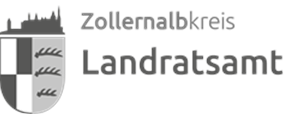 Vor- und Nachnameder neben- oder ehren-amtlich tätigen PersonDatum der Einsicht-nahmeDatum desZeugnissesLiegt eine Verurteilungnach einer in § 72a SGB VIII genannten Straftat vor?Liegt eine Verurteilungnach einer in § 72a SGB VIII genannten Straftat vor?Liegt eine Verurteilungnach einer in § 72a SGB VIII genannten Straftat vor?Liegt eine Verurteilungnach einer in § 72a SGB VIII genannten Straftat vor?Darf insofern eine Beschäftigung erfolgen?Darf insofern eine Beschäftigung erfolgen?Darf insofern eine Beschäftigung erfolgen?Darf insofern eine Beschäftigung erfolgen?UnterschriftjaneinjaneinjaneinjaneinjaneinjaneinjaneinjaneinjaneinjaneinjaneinjaneinjaneinjaneinjaneinjaneinjaneinjaneinjaneinjaneinVor- und Nachnameder neben- oder ehren-amtlich tätigen PersonDatum der Einsicht-nahmeDatum desZeugnissesLiegt eine Verurteilungnach einer in § 72a SGB VIII genannten Straftat vor?Liegt eine Verurteilungnach einer in § 72a SGB VIII genannten Straftat vor?Liegt eine Verurteilungnach einer in § 72a SGB VIII genannten Straftat vor?Liegt eine Verurteilungnach einer in § 72a SGB VIII genannten Straftat vor?Darf insofern eine Beschäftigung erfolgen?Darf insofern eine Beschäftigung erfolgen?Darf insofern eine Beschäftigung erfolgen?Darf insofern eine Beschäftigung erfolgen?Unterschriftjaneinjaneinjaneinjaneinjaneinjaneinjaneinjaneinjaneinjaneinjaneinjaneinjaneinjaneinjaneinjaneinjaneinjaneinjaneinjaneinjaneinjaneinjaneinjaneinjaneinjanein